1. Приобретение и установка детской игровой площадки в д.Тютрина, по ул.НоваяОбъем финансирования:Всего, 99 800,00 тыс. рублейВ т.ч. из местного бюджета 11168,00 тыс. рублейПодрядчик - ООО "Спорт-Контур"Срок реализации - 30 декабря 2016Фотографии после: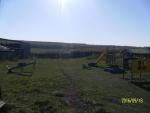 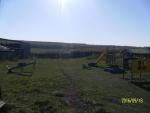 2. Приобретение и установка пластиковых окон в МБУК ИКЦ МО "Могоенок" в с.МогоенокОбъем финансирования:Всего, 65366,00 тыс. рублейВ т.ч. из местного бюджета 0 тыс. рублейПодрядчик - ООО "Окна+"Срок реализации - 30 декабря 2016Фотографии до: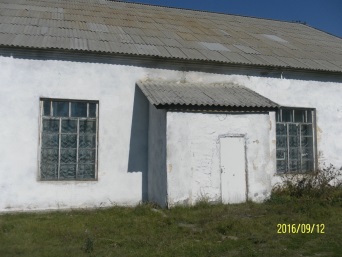 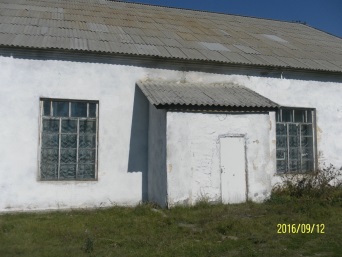 Фотографии после: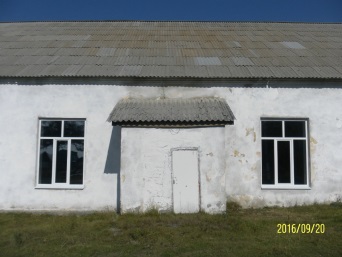 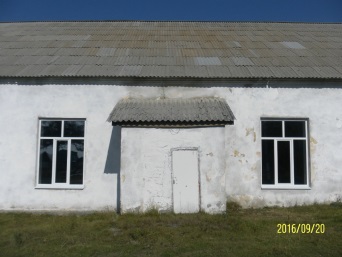 3. Приобретение мультимедийного оборудования в МБУК ИКЦ МО "Могоенок" в с.МогоенокОбъем финансирования:Всего, 58202,00 тыс. рублейВ т.ч. из местного бюджета 0 тыс. рублейПодрядчик - ИП Чех Е.Г.Срок реализации - 30 декабря 2016Фотографии после: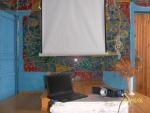 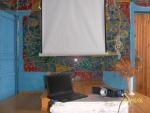 